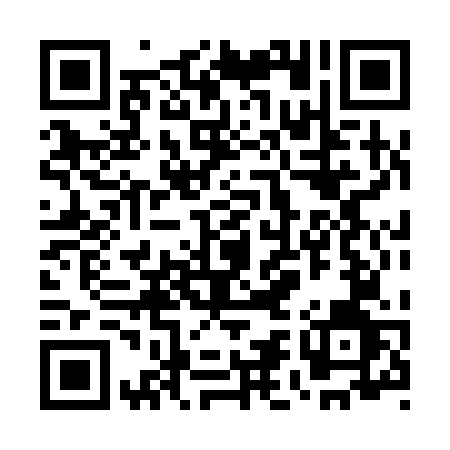 Prayer times for Zollo Elexalde, SpainMon 1 Jul 2024 - Wed 31 Jul 2024High Latitude Method: Angle Based RulePrayer Calculation Method: Muslim World LeagueAsar Calculation Method: HanafiPrayer times provided by https://www.salahtimes.comDateDayFajrSunriseDhuhrAsrMaghribIsha1Mon4:186:362:167:349:5512:022Tue4:196:372:167:349:5512:023Wed4:206:372:167:349:5512:014Thu4:216:382:167:349:5512:005Fri4:226:382:167:349:5412:006Sat4:236:392:177:349:5411:597Sun4:256:402:177:349:5411:588Mon4:266:402:177:349:5311:579Tue4:276:412:177:339:5311:5610Wed4:286:422:177:339:5211:5511Thu4:306:432:177:339:5211:5412Fri4:316:432:177:339:5111:5313Sat4:336:442:187:339:5111:5214Sun4:346:452:187:329:5011:5115Mon4:366:462:187:329:4911:4916Tue4:376:472:187:329:4911:4817Wed4:396:482:187:319:4811:4718Thu4:406:492:187:319:4711:4519Fri4:426:502:187:309:4611:4420Sat4:446:502:187:309:4511:4321Sun4:456:512:187:309:4511:4122Mon4:476:522:187:299:4411:4023Tue4:496:532:187:299:4311:3824Wed4:506:542:187:289:4211:3625Thu4:526:552:187:279:4111:3526Fri4:546:562:187:279:4011:3327Sat4:566:572:187:269:3911:3228Sun4:576:582:187:269:3811:3029Mon4:596:592:187:259:3711:2830Tue5:017:002:187:249:3511:2631Wed5:037:012:187:249:3411:25